Physikalische Prozesse bei ungedämpften und gedämpften mechanischen SchwingungenUngedämpfte mechanische SchwingungenAufgabe 1: Gebe die allgemeine Formel für die Energie eines ungedämpften Federpendels an.Aufgabe 2: Gebe die jeweilige Energieform in den unterschiedlichen Zeitpunkten an und skizziere anschließend die jeweiligen Energie-Zeit-Diagramme.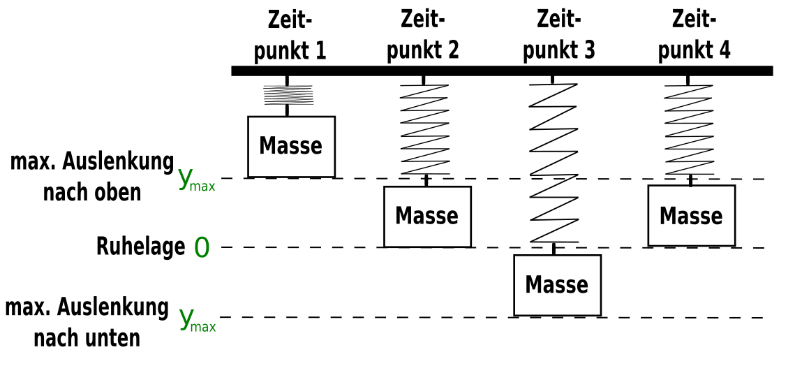 Zeitpunkt 1: ______________________Zeitpunkt 2: ______________________Zeitpunkt 3: ______________________Zeitpunkt 4: ______________________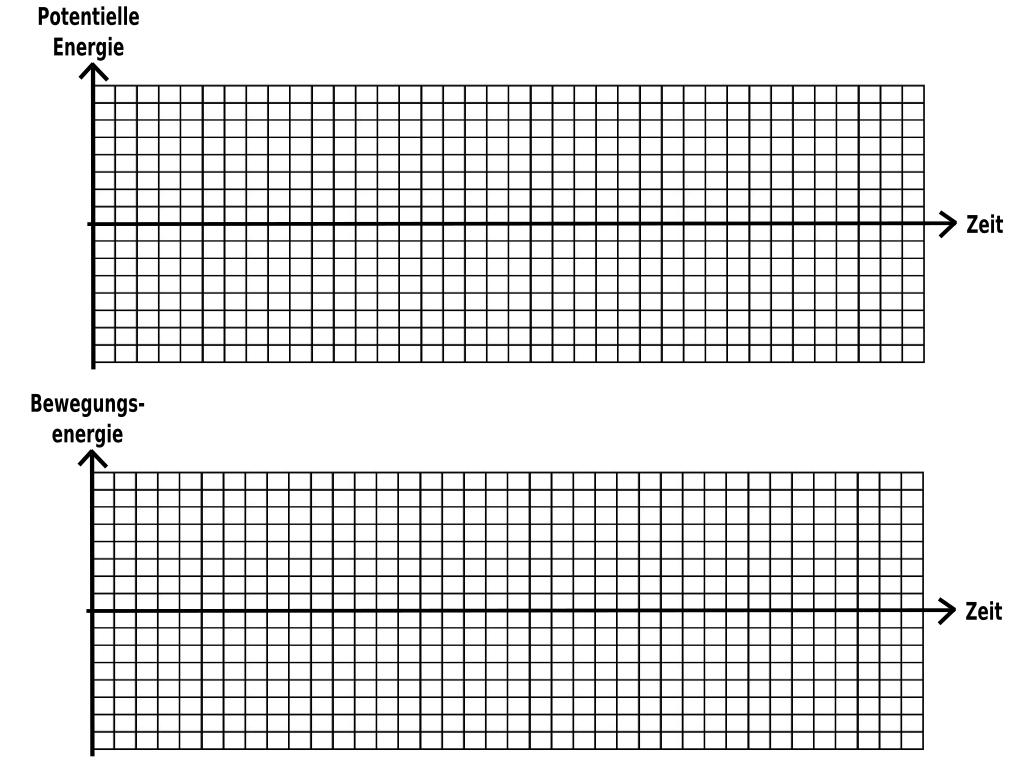 Aufgabe 3: Gebe die allgemeine Formel für die Bewegung eines Federpendels an.Aufgabe 4: Skizziere ein Auslenkung-Zeit-Diagramm.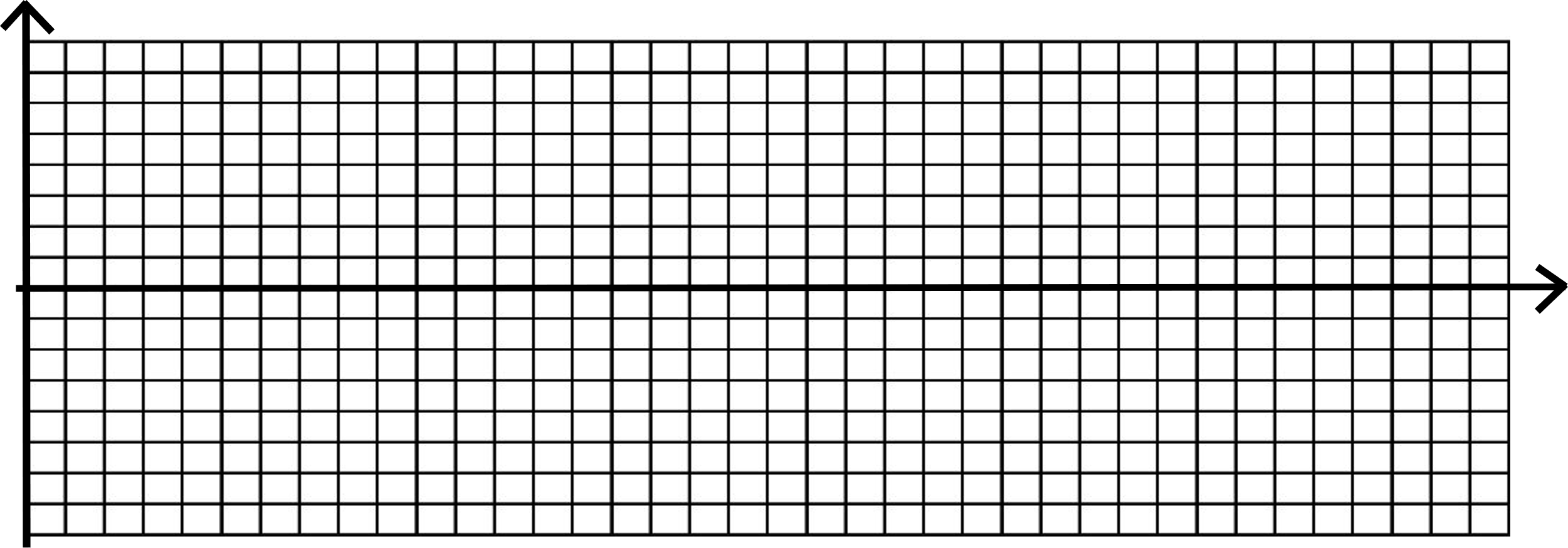 Gedämpfte mechanische SchwingungenAufgabe 5: Schaue dir folgendes Video an https://www.leifiphysik.de/mechanik/mechanische-schwingungen/grundwissen/federpendel-gedaempftGebe anschließend die allgemeinen Formeln für die Bewegung eines gedämpften Federpendels an und erläutere diese anhand der Abbildungen.Schwingfall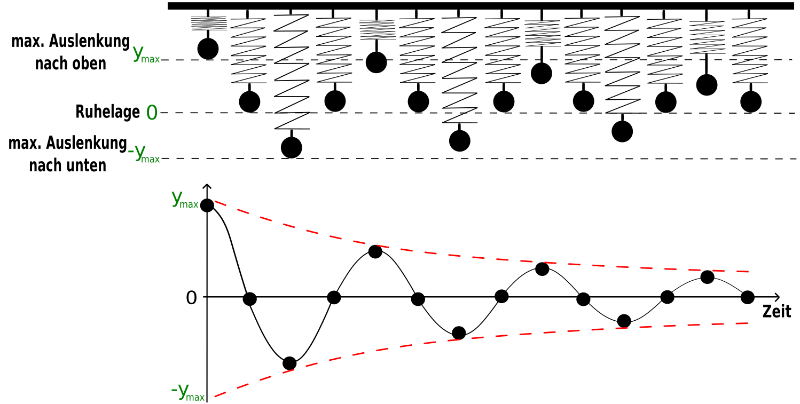 Erläuterung: _________________________________________________________________________________________________________________________________________________________________________________________________________________________________________________________________________________________________________________________________________________________________________________________________________________________________________________________________________________Kriechfall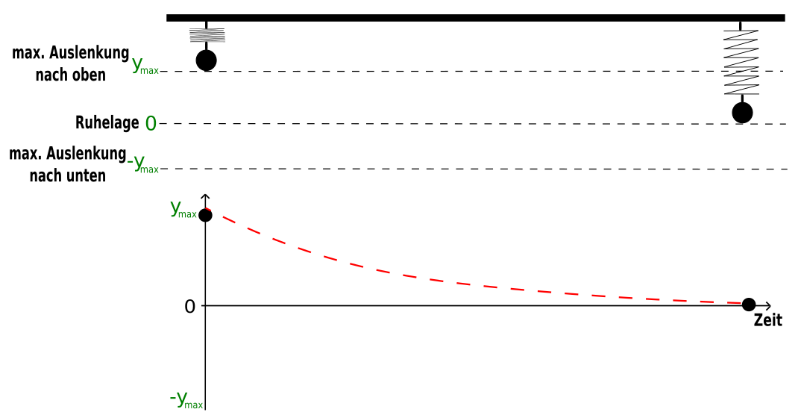 Erläuterung: _________________________________________________________________________________________________________________________________________________________________________________________________________________________________________________________________________________________________________________________________________________________________________________________________________________________________________________________________________________Aperiodischer Grenzfall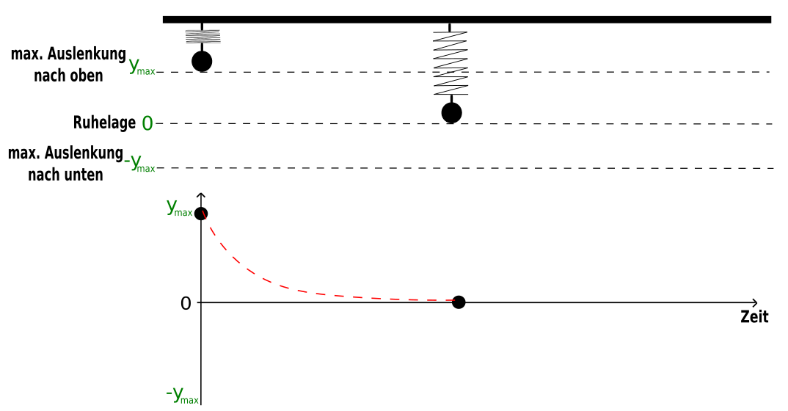 Erläuterung: _________________________________________________________________________________________________________________________________________________________________________________________________________________________________________________________________________________________________________________________________________________________________________________________________________________________________________________________________________________